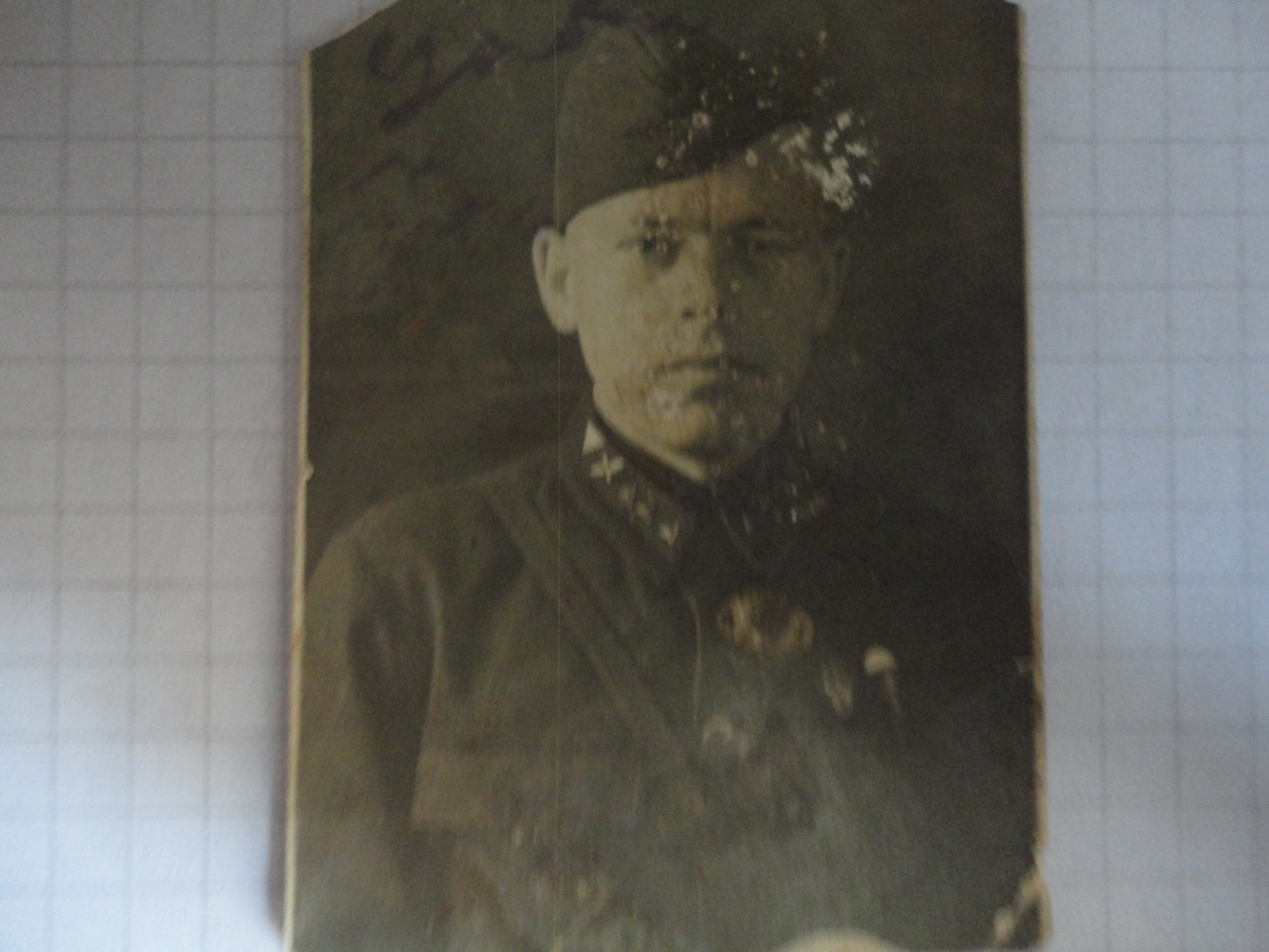 ПОМНИМ И ГОРДИМСЯ!Победа в Великой Отечественной войне- слава и гордость России.             Победа- величайшее событие, поэтому День Победы мы отмечаем как главный праздник страны. Никогда не будет забыт подвиг тех, кто отстоял в боях нашу Родину!             Среди защитников нашей Родины в Великой Отечественной войне был мой прадедушка-Аристов Егор Иванович.  Он прошел всю войну,   с самого ее начала 1941 года и погиб в Австрии,  в  М. Алланд  под г. Вена  7 апреля  1945 года.                В 1941 году, провожая на фронт прадедушку, его остались ждать дома  его жена Аристова Александра Ивановна и годовалый сын Коля (мой дедушка).  По рассказам дедушки   с фронта было очень много писем, но к сожалению они  не уцелели (сгорели в пожаре). Но в нашем доме   сейчас трепетно хранятся  две фотографии, присланные с фронта прадедушкой. На одной фотографии он сам , а на другой он со своим фронтовым другом. К  большому сожалению мой дедушка мало что знает о своем отце. Известно лишь то, что воевал он в  лётно-десантных войсках.   Но  исходя из сводки СОВИНФОРМБЮРО от 8 апреля 1945 года, можно представить масштаб сражения  7  апреля 1945 года   в районе города Вена, в день гибели моего прадедушки.              В сводке говориться, что  войсками   3-го  Украинского фронта, который освобождал крупные населенные пункты под Веной, в числе которых было местечко Алланд  только за 7 апреля было взято в плен 5000  солдат и офицеров противника, уничтожено 6000 немецких солдат и офицеров, захвачены 8 самолетов, 32 самоходных орудия, 107 полевых орудий, 190 пулеметов, свыше 300 машин, 14  паравозов.  Наша авиация  активно поддерживала наземные войска.              Такими  ожесточенными были  бои под Веной и горела под ногами земля, раскаленная от взрывов.            Население Австрии радушно встречало бойцов-освободителей Красной Армии , а  после войны был установлен памятник воинам Красной Армии, освобождавшим г. Вену от немецко-фашистских захватчиков.          Я горжусь своим прадедом, точно также как гордится им мой дед, бабушка  и моя мама.   Он прожил очень короткую, но достойную жизнь.          Очень хочу, чтобы никогда больше не было войны и чтобы  в нашей семье больше не было  похоронок с фронта.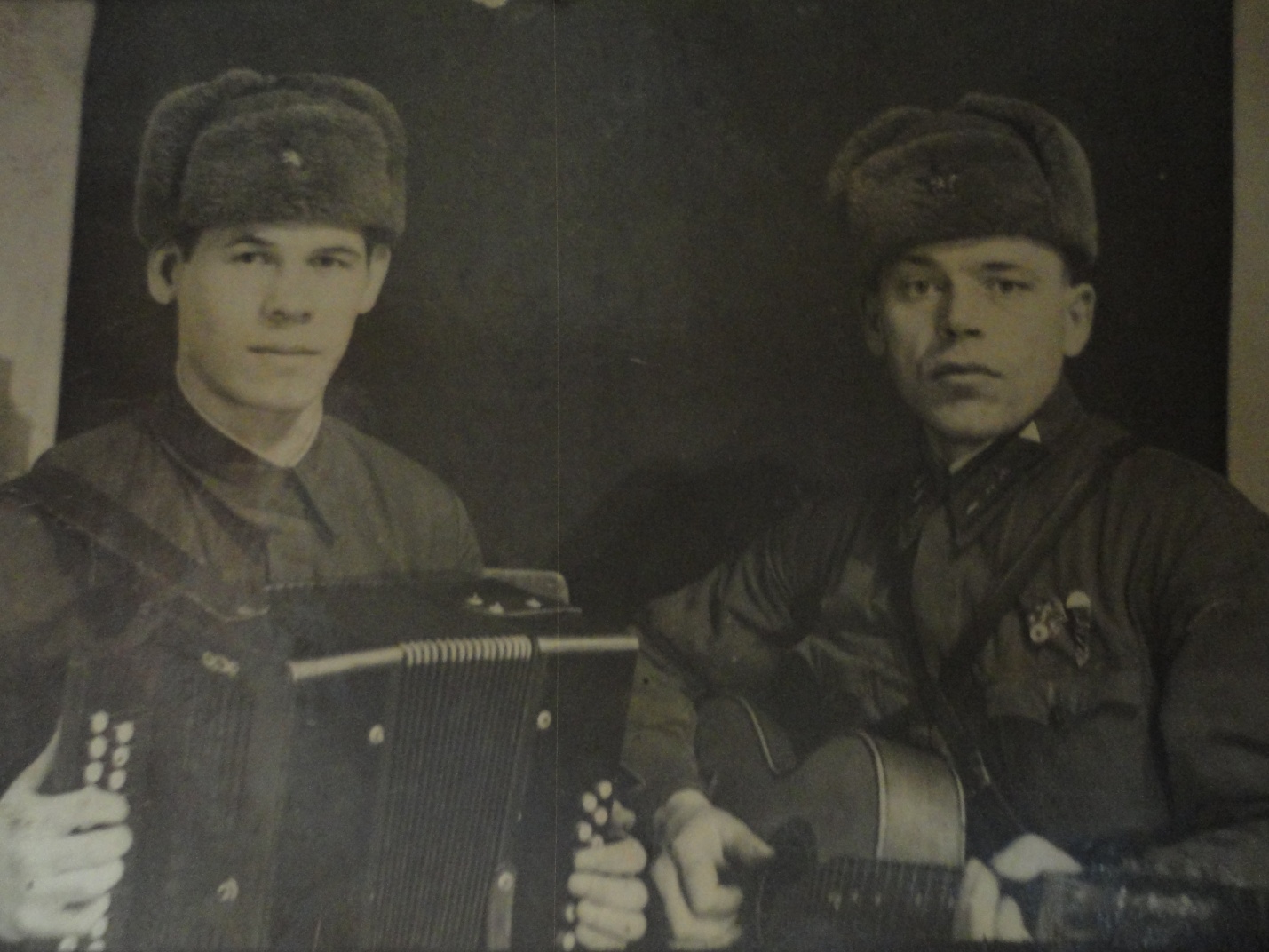 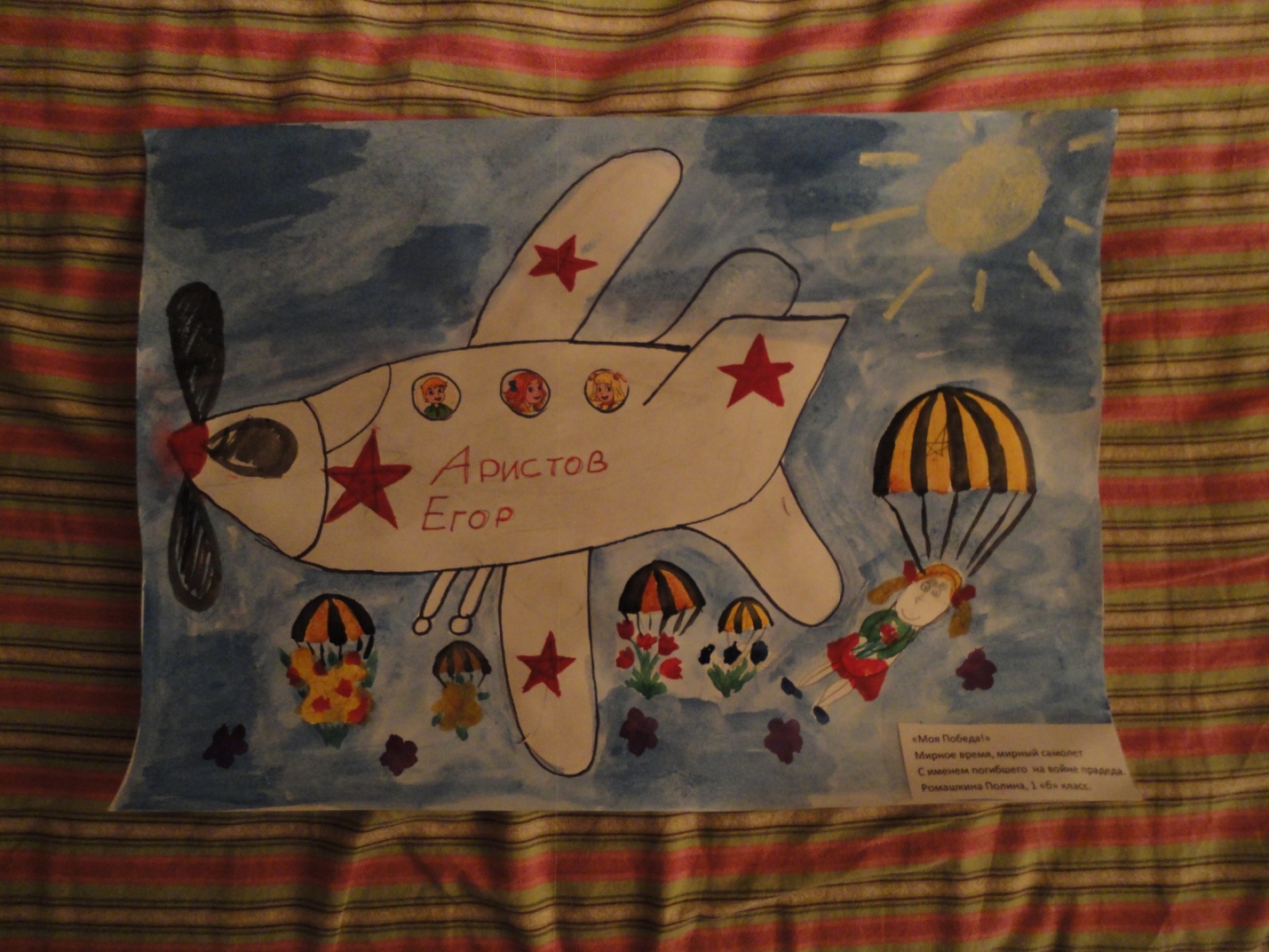 